УИРС №2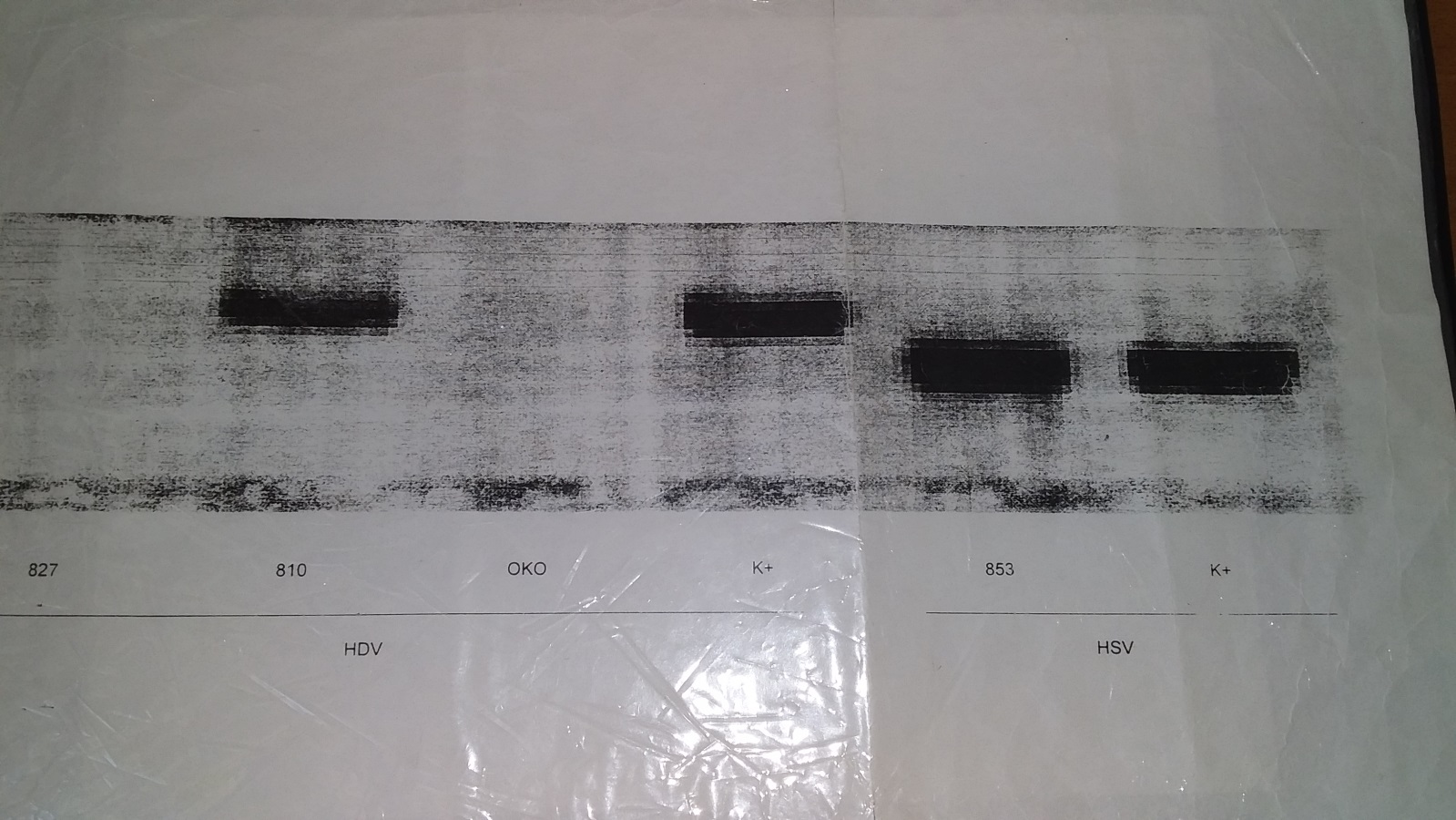 УИРС №4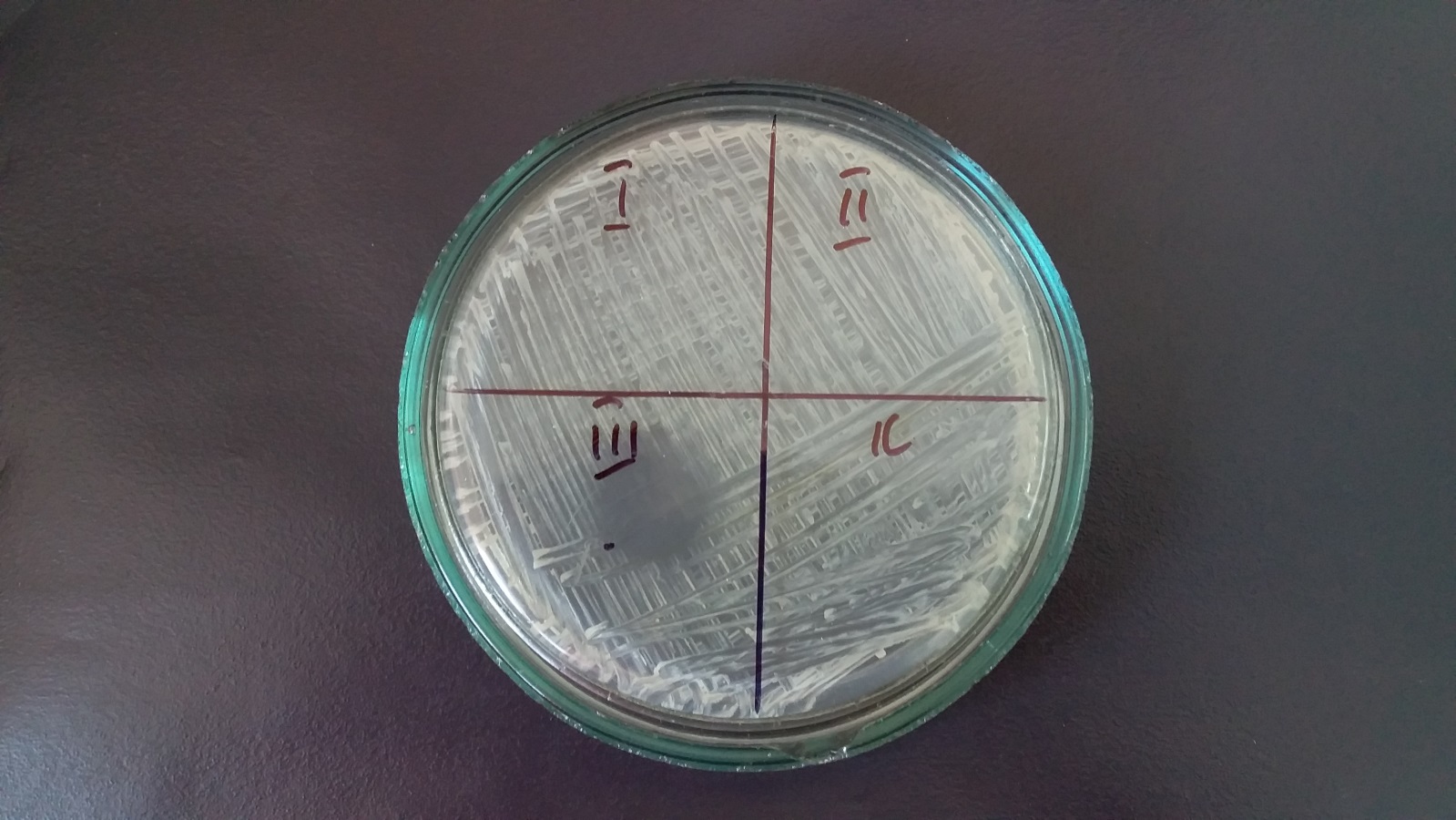 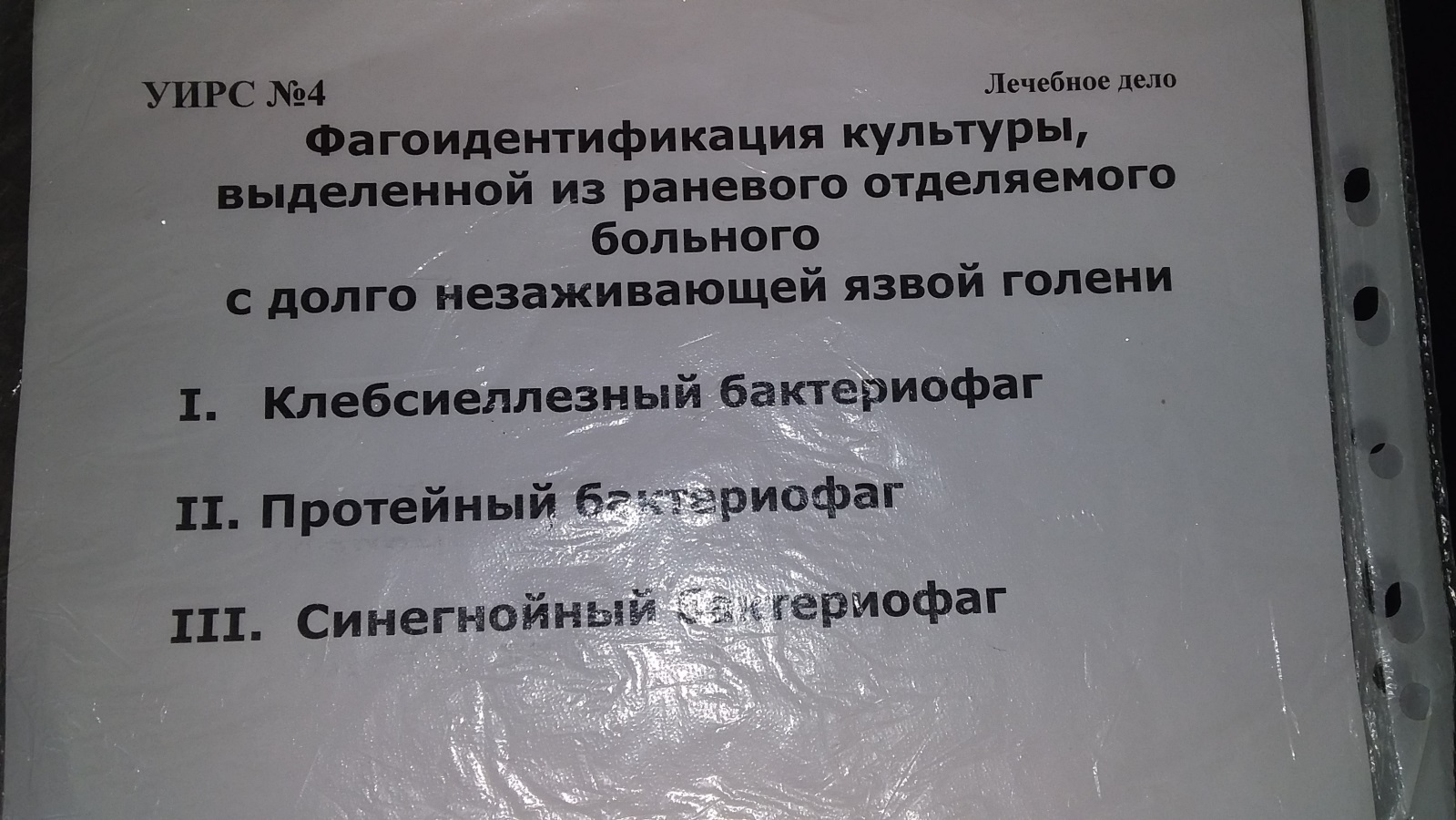 ЦельМетод и его содержаниеРезультатыВыводЦельМетод и его содержаниеРезультатыВывод